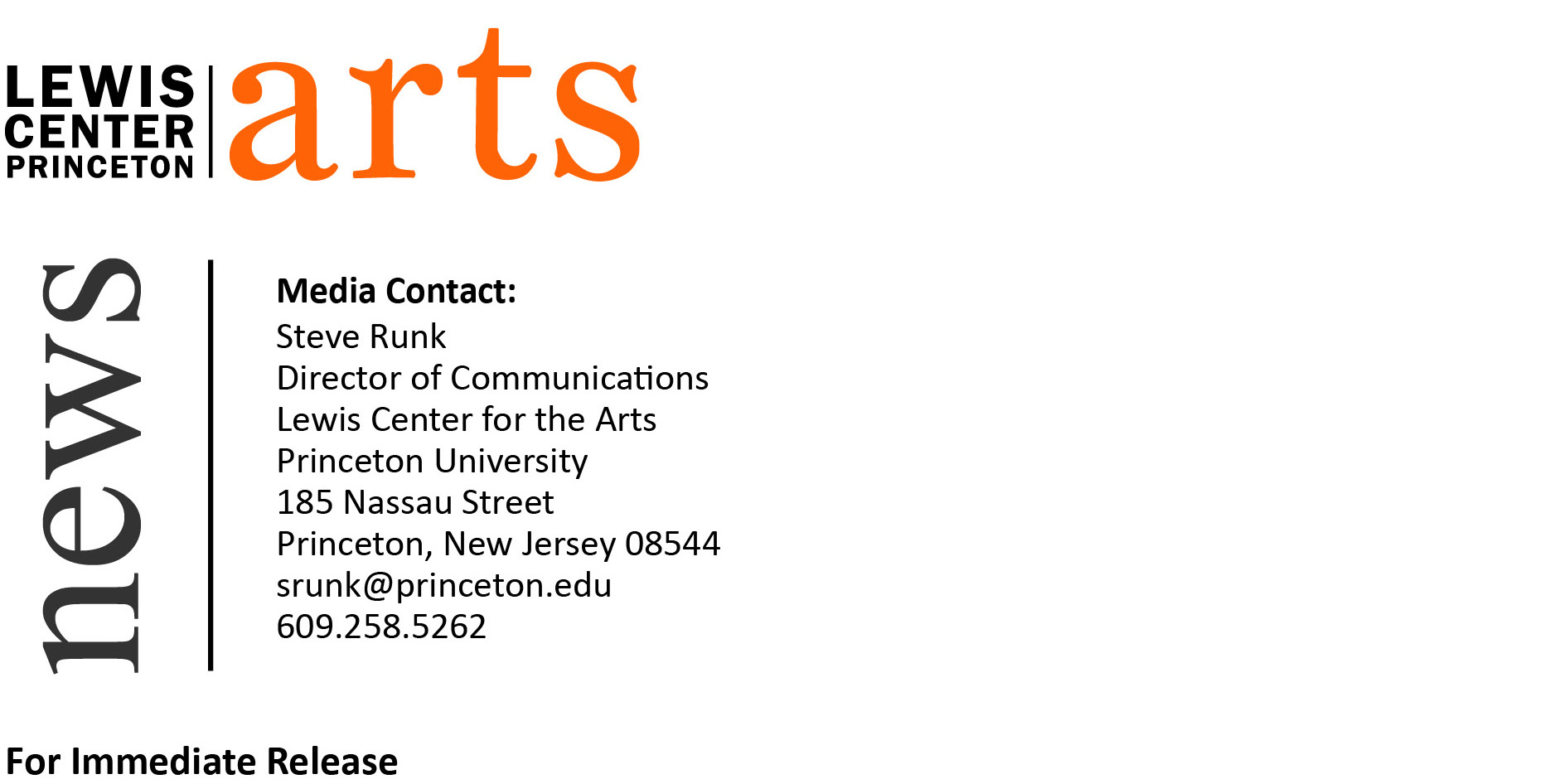 October 1, 2015Poet Kamilah Aisha Moon reads with Seniors in Princeton’s Creative Writing ProgramOrganized by Princeton students in collaboration with Labyrinth BooksWhat/Who:  Reading by poet Kamilah Aisha Moon and three seniors in Princeton’s Program in Creative Writing, part of the Emerging Writers Reading Series When:  October 9, 2015 at 6:00 p.m.Where:  Labyrinth Books, 122 Nassau St., PrincetonFree and open to the public(Princeton, NJ)  Poet Kamilah Aisha Moon and three seniors in the Lewis Center for the Arts’ Program in Creative Writing at Princeton University will read from their work on Friday, October 9 at Labyrinth Books. The reading is part of the Emerging Writers Reading Series, which showcases senior thesis students of the Program in Creative Writing with established writers as special guests. Featuring student writers Kelly Byrne, Andrea D’Souza, and Terry O’Shea, the reading begins at 6:00 p.m. at the bookstore, 122 Nassau Street. The event is free and open to the public.Kamilah Aisha Moon is the author of She Has a Name (Four Way Books), which was a finalist for the Lambda Literary Award and the Audre Lorde Award from the Publishing Triangle in 2014. She is a Pushcart Prize winner and a recipient of fellowships from the Cave Canem Foundation, the Prague Summer Writing Institute, the Fine Arts Work Center, and the Vermont Studio Center. Moon's work has been published widely, including in Harvard Review, jubilat, Poem-A-Day for the Academy of American Poets, Oxford American, Callaloo, Villanelles, and Gathering Ground. Featured nationally in conferences and venues that include the Library of Congress, she has been selected as a New American Poet presented by the Poetry Society of America. She holds an M.F.A. in Creative Writing from Sarah Lawrence College.The three seniors, who are pursuing a certificate in creative writing in addition to their major areas of study, will read from their senior thesis projects. Each is currently working on a novel, a screenplay, translations, or a collection of poems or short stories. Thesis students in the Program in Creative Writing work closely with a member of the faculty, which includes Jeffrey Eugenides, Jhumpa Lahiri, Chang-rae Lee, Paul Muldoon, James Richardson, Tracy K. Smith, Susan Wheeler, Edmund White, and a number of distinguished lecturers.The series, hosted by the seniors in the program, is intended to present a public showcase for the work of the thesis students and give the senior class the opportunity to read with and learn from established writers they admire.To learn more about the reading, the Program in Creative Writing and the more than 100 public events presented each year by Lewis Center for the Arts, visit arts.princeton.edu.   ###